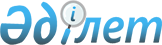 О внесении изменений и дополнения в решение районного маслихата от 21 декабря 2011 года N 40/1 "О районном бюджете Жамбылского района на 2012-2014 годы"
					
			Утративший силу
			
			
		
					Решение маслихата Жамбылского района Северо-Казахстанской области от 8 ноября 2012 года N 7/1. Зарегистрировано Департаментом юстиции Северо-Казахстанской области 26 ноября 2012 года N 1971. Утратило силу (письмо маслихата Жамбылского района Северо-Казахстанской области от 3 апреля 2013 года N 03-31/43)

      Сноска. Утратило силу (письмо маслихата Жамбылского района Северо-Казахстанской области от 03.04.2013 N 03-31/43)      В соответствии с пунктом 4 статьи 106, пунктом 5 статьи 109 Бюджетного кодекса Республики Казахстан от 4 декабря 2008 года, статьей 21 Закона Республики Казахстан «О нормативных правовых актах» от 24 марта 1998 года, Жамбылский районный маслихат РЕШИЛ:



      1. Внести в решение районного маслихата «О районном бюджете Жамбылского района на 2012-2014 годы» от 21 декабря 2011 года № 40/1 (зарегистрировано в Реестре государственной регистрации нормативных правовых актов за № 13-7-168 от 20 января 2012 года, опубликовано 10 февраля 2012 года в газете «Ауыл арайы» за № 7, 9 марта 2012 года в газете «Сельская новь» за № 12), следующие изменения и дополнение:



      пункт 1 изложить в новой редакции:

      «1. Утвердить районный бюджет Жамбылского района на 2012-2014 годы согласно приложениям 1, 2, 3, 9 и 10 соответственно, в том числе на 2012 год в следующих объемах: 

      1) доходы – 2 934 308,8 тысяч тенге, в том числе: 

      налоговые поступления – 260 572 тысячи тенге; 

      неналоговые поступления – 6 044,8 тысяч тенге;

      поступления от продажи основного капитала – 3 924 тысячи тенге;

      поступления трансфертов – 2 663 768 тысяч тенге; 

      2) затраты - 3 033 139,4 тысячи тенге;

      3) чистое бюджетное кредитование – 18 077,6 тысяч тенге, в том числе: 

      бюджетные кредиты – 19 183,6 тысяч тенге;

      погашение бюджетных кредитов – 1 106 тысяч тенге; 

      4) сальдо по операциям с финансовыми активами – 16 180 тысяч тенге:

      приобретение финансовых активов – 16 180 тысяч тенге;

      поступления от продажи финансовых активов государства – 0 тенге; 

      5) дефицит бюджета – - 133 088,2 тысячи тенге;

      6) финансирование дефицита бюджета – 133 088,2 тысячи тенге»;



      пункты 4, 5 изложить в новой редакции:

      «4. Утвердить резерв местного исполнительного органа района на 2012 год в сумме 10 тысяч тенге;



      5. Установить в расходах бюджета района на 2012 год выплаты на оказание социальной помощи на приобретение топлива специалистам здравоохранения, образования, социального обеспечения, культуры, спорта и ветеринарии в сельской местности»; 



      в пункте 13 подпункты 1), 3), 5), 9) изложить в новой редакции:

      «1) 218 968 тысяч тенге – на инвестиционные программы развития, в том числе:

      28 988 тысяч тенге – на строительство кустовых скважинных водозаборов из подземных вод в Жамбылском районе (третья очередь – Калиновский участок подземных вод);

      162 393 тысяч тенге – на развитие и реконструкцию сетей водоснабжения села Пресновка Жамбылского района (корректировка рабочего проекта);

      в рамках Программы занятости 2020 утвержденной Постановлением Правительства Республики Казахстан от 31 марта 2011 года № 316:

      27 587 тысяч тенге – строительство и (или) приобретение служебного жилища;

      3) 6 252 тысяч тенге – для реализации мер социальной поддержки специалистов; 

      5) 12 291 тысячи тенге – на оснащение учебным оборудованием кабинетов химии в государственных учреждениях основного среднего и общего среднего образования; 

      9) 23 019 тысяч тенге – на реализацию мероприятий в рамках Программы занятости 2020, утвержденной Постановлением Правительства Республики Казахстан от 31 марта 2011 года № 316, в том числе:

      частичное субсидирование заработной платы – 8 562 тысячи тенге; 

      предоставление субсидий на переезд – 928 тысяч тенге;

      обеспечение деятельности центров занятости населения – 10 184 тысячи тенге; 

      молодежная практика – 3 345 тысяч тенге»;



      пункт 14 изложить в новой редакции:

      «14. Учесть в районном бюджете на 2012 год целевые трансферты из областного бюджета в следующих размерах:

      1) 120 592 тысячи тенге – на инвестиционные программы развития, в том числе:

      2 592 тысячи тенге – на строительство кустовых скважинных водозаборов из подземных вод в Жамбылском районе (третья очередь – Калиновский участок подземных вод);

      110 000 тысяч тенге – на строительство школы на 80 мест в селе Айтуар Жамбылского района;

      8 000 тысяч тенге на формирование уставного капитала ветеринарной станции;

      2) 28 218 тысяч тенге – на выплату социальной помощи в рамках программы по стимулированию рождаемости «Фонд поколений»;

      3) 3 000 тысячи тенге - на установку противопожарной сигнализации, приобретение средств пожаротушения, услуг по обработке деревянных покрытий (конструкций) для объектов образования;

      4) 299 тысяч тенге - на приобретение и установку аппаратуры для видеонаблюдения в организациях образования;

      5) 4 000 тысячи тенге - на оснащение учебным оборудованием кабинетов химии в государственных учреждениях основного среднего и общего среднего образования;

      6) 1 359 тысячи тенге – на земельно-хозяйственное устройство населенных пунктов;

      7) 2 185 тысяч тенге – на установление границ населенных пунктов;

      8) 434 тысяч тенге – на подключение ID-Phone;

      9) 811 тысяч тенге – на приобретение учебных пособий организациям образования»;



      пункт 15 изложить в новой редакции:

      «15. Учесть в районном бюджете на 2012 год бюджетные кредиты из республиканского бюджета для реализации мер социальной поддержки специалистов – 18 992 тысячи тенге»;



      приложения 1, 6, 8, 11, 12, 13 к решению изложить в новой редакции, согласно приложениям 1, 2, 3, 4, 5, 6 к настоящему решению.



      2. Настоящее решение вводится в действие с 1 января 2012 года.      Председатель                              Секретарь Жамбылского

      VII внеочередной сессии                   районного маслихата

      Жамбылского районного маслихата

      Р. Садыков                                 Б. Мусабаев      СОГЛАСОВАНО:      Начальник

      ГУ «Отдел экономики и бюджетного

      планирования Жамбылского района»           Л. Топорова

Приложение 1

к решению маслихата Жамбылского района

от 8 ноября 2012 года № 7/1Приложение 1

к решению маслихата Жамбылского района

от 21 декабря 2011 года № 40/1 Бюджет Жамбылского района на 2012 год

Приложение 2

к решению маслихата Жамбылского района

от 8 ноября 2012 года № 7/1Приложение 6

к решению маслихата Жамбылского района

от 21 декабря 2011 года № 40/1 Программа 451007000 – Социальная помощь отдельным категориям нуждающихся граждан по решениям местных представительных органов

Приложение 3

к решению маслихата Жамбылского района

от 8 ноября 2012 года № 7/1Приложение 8

к решению маслихата Жамбылского района

от 21 декабря 2011 года № 40/1 Расходы по сельским округам Жамбылского района на 2012 год

Приложение 4

к решению маслихата Жамбылского района

от 8 ноября 2012 года № 7/1Приложение 11

к решению маслихата Жамбылского района

от 21 декабря 2011 года № 40/1 Распределение сумм по программе 464 003 000 "Общеобразовательное обучение"

Приложение 5

к решению маслихата Жамбылского района

от 8 ноября 2012 года № 7/1Приложение 12

к решению маслихата Жамбылского района

от 21 декабря 2011 года № 40/1 Расходы районного бюджета за счет свободных остатков бюджетных средств, сложившихся на 1 января 2012 года, и возврата целевых трансфертов, республиканского и областного бюджетов, неиспользованных в 2011 году

Приложение 6

к решению маслихата Жамбылского района

от 8 ноября 2012 года № 7/1Приложение 13

к решению маслихата Жамбылского района

от 21 декабря 2011 года № 40/1 Использование (доиспользование) в 2012 году неиспользованных (недоиспользованных) сумм целевых трансфертов на развитие, выделенных из республиканского и областного бюджетов в 2011 году, с соблюдением их целевого назначения
					© 2012. РГП на ПХВ «Институт законодательства и правовой информации Республики Казахстан» Министерства юстиции Республики Казахстан
				Ка

те

го

рияКла

ссПод

кла

ссНаименованиеСумма (тысяч тенге)1) Доходы2 934 308,81231Налоговые поступления260 57201Подоходный налог4 7002Индивидуальный подоходный налог 4 70003Социальный налог148 3671Социальный налог148 36704Налоги на собственность84 6091Налоги на имущество43 9563Земельный налог5 2504Налог на транспортные средства 25 8035Единый земельный налог9 60005Внутренние налоги на товары, работы и услуги14 7942Акцизы1 6303Поступления за использование природных и других ресурсов8 3004Сборы за ведение предпринимательской и профессиональной деятельности4 86408Обязательные платежи, взимаемые за совершение юридически значимых действий и ( или) выдачу документов уполномоченными на то государственными органами или должностными лицами8 1021Государственная пошлина 8 1022Неналоговые поступления6 044,801Доходы от государственной собственности 5 244,85Доходы от аренды имущества, находящегося в государственной собственности2 0947Вознаграждения по кредитам, выданным из государственного бюджета0,89Прочие доходы от государственной собственности3 15006Прочие неналоговые поступления8001Прочие неналоговые поступления 8003Поступления от продажи основного капитала3 92401Продажа государственного имущества, закрепленного за государственными учреждениями9411Продажа государственного имущества, закрепленного за государственными учреждениями94103Продажа земли и нематериальных активов2 9831Продажа земли2 9834Поступление трансфертов 2 663 76802Трансферты из вышестоящих органов государственного управления 2 663 7682Трансферты из областного бюджета2 663 768Функциональная группаФункциональная группаФункциональная группаФункциональная группаСумма (тысяч тенге)АдминистраторАдминистраторАдминистраторСумма (тысяч тенге)ПрограммаПрограммаСумма (тысяч тенге)НаименованиеСумма (тысяч тенге)123АВ2) Затраты3 033 139,401Государственные услуги общего характера233 739112Аппарат маслихата района (города областного значения)10 765001Услуги по обеспечению деятельности маслихата района (города областного значения)10 765122Аппарат акима района (города областного значения)55 489001Услуги по обеспечению деятельности акима района (города областного значения)50 829003Капитальные расходы государственного органа4 660123Аппарат акима района в городе, города районного значения, поселка, аула (села), аульного (сельского) округа137 100001Услуги по обеспечению деятельности акима района в городе, города районного значения, поселка, аула (села), аульного (сельского) округа134 006022Капитальные расходы государственного органа3 094452Отдел финансов района (города областного значения)18 866001Услуги по реализации государственной политики в области исполнения бюджета района (города областного значения) и управления коммунальной собственностью района (города областного значения)15 268003Проведение оценки имущества в целях налогообложения214004Организация работы по выдаче разовых талонов и обеспечение полноты сбора сумм от реализации разовых талонов1 292010Приватизация, управление коммунальным имуществом, постприватизационная деятельность и регулирование споров, связанных с этим170011Учет, хранение, оценка и реализация имущества, поступившего в коммунальную собственность1 434018Капитальные расходы государственного органа488453Отдел экономики и бюджетного планирования района (города областного значения)11 519001Услуги по реализации государственной политики в области формирования и развития экономической политики, системы государственного планирования и управления района (города областного значения)10 751004Капитальные расходы государственного органа76802Оборона4 488122Аппарат акима района (города областного значения)4 488005Мероприятия в рамках исполнения всеобщей воинской обязанности3 488006Предупреждение и ликвидация чрезвычайных ситуаций масштаба района (города областного значения)500007Мероприятия по профилактике и тушению степных пожаров районного (городского) масштаба, а также пожаров в населенных пунктах, в которых не созданы органы государственной противопожарной службы50004Образование2 072 157464Отдел образования района (города областного значения)1 962 157009Обеспечение дошкольного воспитания и обучения55 539021Увеличение размера доплаты за квалификационную категорию воспитателям дошкольных организаций образования за счет трансфертов из республиканского бюджета602040Реализация государственного образовательного заказа в дошкольных организациях образования103 950003Общеобразовательное обучение1 660 192006Дополнительное образование для детей24 933063Повышение оплаты труда учителям, прошедшим повышение квалификации по учебным программам АОО «Назарбаев Интеллектуальные школы» за счет трансфертов из республиканского бюджета1 104064Увеличение размера доплаты за квалификационную категорию учителям школ за счет трансфертов из республиканского бюджета34 521001Услуги по реализации государственной политики на местном уровне в области образования 8 529004Информатизация системы образования в государственных учреждениях образования района (города областного значения)2 193005Приобретение и доставка учебников, учебно-методических комплексов для государственных учреждений образования района (города областного значения)16 963007Проведение школьных олимпиад, внешкольных мероприятий и конкурсов районного (городского) масштаба241012Капитальные расходы государственного органа46015Ежемесячные выплаты денежных средств опекунам (попечителям) на содержание ребенка-сироты (детей-сирот), и ребенка (детей), оставшегося без попечения родителей за счет трансфертов из республиканского бюджета8 600067Капитальные расходы подведомственных государственных учреждений и организаций44 744467Отдел строительства района (города областного значения)110 000037Строительство и реконструкция объектов образования110 00006Социальная помощь и социальное обеспечение 160 537451Отдел занятости и социальных программ района (города областного значения)160 537002Программа занятости33 376004Оказание социальной помощи на приобретение топлива специалистам здравоохранения, образования, социального обеспечения, культуры, спорта и ветеринарии в сельской местности в соответствии с законодательством Республики Казахстан1 251005Государственная адресная социальная помощь9 770007Социальная помощь отдельным категориям нуждающихся граждан по решениям местных представительных органов35 127010Материальное обеспечение детей-инвалидов, воспитывающихся и обучающихся на дому799014Оказание социальной помощи нуждающимся гражданам на дому21 213016Государственные пособия на детей до 18 лет25 913017Обеспечение нуждающихся инвалидов обязательными гигиеническими средствами и предоставление услуг специалистами жестового языка, индивидуальными помощниками в соответствии с индивидуальной программой реабилитации инвалида1 249023Обеспечение деятельности центров занятости населения10 184001Услуги по реализации государственной политики на местном уровне в области обеспечения занятости и реализации социальных программ для населения19 224011Оплата услуг по зачислению, выплате и доставке пособий и других социальных выплат543021Капитальные расходы государственного органа1 88807Жилищно-коммунальное хозяйство369 197,7123Аппарат акима района в городе, города районного значения, поселка, аула (села), аульного (сельского) округа36 066027Ремонт и благоустройство объектов в рамках развития сельских населенных пунктов по Программе занятости 202036 066457Отдел культуры, развития языков, физической культуры и спорта района (города областного значения)24 346024Ремонт объектов в рамках развития сельских населенных пунктов по Программе занятости - 202024 346467Отдел строительства района (города областного значения)103 468,7003Проектирование, строительство и (или) приобретение жилья государственного коммунального жилищного фонда56 224,1022Развитие инженерно-коммуникационной инфраструктуры в рамках Программы Занятости-202019 657,6072Строительство и (или) приобретение служебного жилища и развитие (или) приобретение инженерно-коммуникационной инфраструктуры в рамках Программы занятости-202027 587467Отдел строительства района (города областного значения)193 973006Развитие системы водоснабжения и водоотведения193 973123Аппарат акима района в городе, города районного значения, поселка, аула (села), аульного (сельского) округа10 599008Освещение улиц населенных пунктов5 421011Благоустройство и озеленение населенных пунктов5 178458Отдел жилищно-коммунального хозяйства, пассажирского транспорта и автомобильных дорог района (города областного значения)745016Обеспечение санитарии населенных пунктов74508Культура, спорт, туризм и информационное пространство88 784123Аппарат акима района в городе, города районного значения, поселка, аула (села), аульного (сельского) округа15 145006Поддержка культурно-досуговой работы на местном уровне15 145457Отдел культуры, развития языков, физической культуры и спорта района (города областного значения)29 019003Поддержка культурно-досуговой работы25 747009Проведение спортивных соревнований на районном (города областного значения) уровне89010Подготовка и участие членов сборных команд района (города областного значения) по различным видам спорта на областных спортивных соревнованиях3 183456Отдел внутренней политики района (города областного значения)9 464002Услуги по проведению государственной информационной политики через газеты и журналы 9 464457Отдел культуры, развития языков, физической культуры и спорта района (города областного значения)18 348006Функционирование районных (городских) библиотек17 376007Развитие государственного языка и других языков народа Казахстана972456Отдел внутренней политики района (города областного значения)6 320001Услуги по реализации государственной политики на местном уровне в области информации, укрепления государственности и формирования социального оптимизма граждан5 849003Реализация мероприятий в сфере молодежной политики300006Капитальные расходы государственного органа171457Отдел культуры, развития языков, физической культуры и спорта района (города областного значения)10 488001Услуги по реализации государственной политики на местном уровне в области культуры, развития языков, физической культуры и спорта 8 743014Капитальные расходы государственного органа385032Капитальные расходы подведомственных государственных учреждений и организаций1 36010Сельское, водное, лесное, рыбное хозяйство, особо охраняемые природные территории, охрана окружающей среды и животного мира, земельные отношения41 472474Отдел сельского хозяйства и ветеринарии района (города областного значения)20 074001Услуги по реализации государственной политики на местном уровне в сфере сельского хозяйства и ветеринарии13 186003Капитальные расходы государственного органа48005Обеспечение функционирования скотомогильников (биотермических ям)330007Организация отлова и уничтожения бродячих собак и кошек258099Реализация мер по оказанию социальной поддержки специалистов6 252463Отдел земельных отношений района (города областного значения)11 644001Услуги по реализации государственной политики в области регулирования земельных отношений на территории района (города областного значения)8 069003Земельно-хозяйственное устройство населенных пунктов1 359006Землеустройство, проводимое при установлении границ городов районного значения, районов в городе, поселков аулов (сел), аульных (сельских) округов2 185007Капитальные расходы государственного органа31474Отдел сельского хозяйства и ветеринарии района (города областного значения)9 754013Проведение противоэпизоотических мероприятий9 75411Промышленность, архитектурная, градостроительная и строительная деятельность12 404467Отдел строительства района (города областного значения)12 404001Услуги по реализации государственной политики на местном уровне в области строительства12 112017Капитальные расходы государственного органа29212Транспорт и коммуникации14 161123Аппарат акима района в городе, города районного значения, поселка, аула (села), аульного (сельского) округа1 284013Обеспечение функционирования автомобильных дорог в городах районного значения, поселках, аулах (селах), аульных (сельских) округах1 284458Отдел жилищно-коммунального хозяйства, пассажирского транспорта и автомобильных дорог района (города областного значения)12 877023Обеспечение функционирования автомобильных дорог 12 87713Прочие16 905,4469Отдел предпринимательства района (города областного значения)5 657,4001Услуги по реализации государственной политики на местном уровне в области развития предпринимательства и промышленности 5 543,4004Капитальные расходы государственного органа114123Аппарат акима района в городе, города районного значения, поселка, аула (села), аульного (сельского) округа3 191040Реализация мер по содействию экономическому развитию регионов в рамках Программы «Развитие регионов» за счет целевых трансфертов из республиканского бюджета3 191452Отдел финансов района (города областного значения)10012Резерв местного исполнительного органа района (города областного значения) 10458Отдел жилищно-коммунального хозяйства, пассажирского транспорта и автомобильных дорог района (города областного значения)8 047001Услуги по реализации государственной политики на местном уровне в области жилищно-коммунального хозяйства, пассажирского транспорта и автомобильных дорог 7 839013Капитальные расходы государственного органа20814Обслуживание долга2,4452Отдел финансов района (города областного значения)2,4013Обслуживание долга местных исполнительных органов по выплате вознаграждений и иных платежей по займам из областного бюджета2,415Трансферты19 291,9452Отдел финансов района (города областного значения)19 291,9006Возврат неиспользованных (недоиспользованных) целевых трансфертов17 160,9024Целевые текущие трансферты в вышестоящие бюджеты в связи с передачей функций государственных органов из нижестоящего уровня государственного управления в вышестоящий2 1313) Чистое бюджетное кредитование18 077,6Бюджетные кредиты19 183,610Сельское, водное, лесное, рыбное хозяйство, особо охраняемые природные территории, охрана окружающей среды и животного мира, земельные отношения19 183,6474Отдел сельского хозяйства и ветеринарии района (города областного значения)19 183,6009Бюджетные кредиты для реализации мер социальной поддержки специалистов19 183,6КатегорияКатегорияКатегорияКатегорияСумма (тысяч тенге)КлассКлассКлассСумма (тысяч тенге)ПодклассПодклассСумма (тысяч тенге)НаименованиеСумма (тысяч тенге)5Погашение бюджетных кредитов1 10601Погашение бюджетных кредитов1 1061Погашение бюджетных кредитов, выданных из государственного бюджета1 106Функциональная группаФункциональная группаФункциональная группаФункциональная группаСумма (тысяч тенге)АдминистраторАдминистраторАдминистраторСумма (тысяч тенге)ПрограммаПрограммаСумма (тысяч тенге)НаименованиеСумма (тысяч тенге)4) Сальдо по операциям с финансовыми активами16 180Приобретение финансовых активов16 18013Прочие16 180474Отдел сельского хозяйства и ветеринарии района (города областного значения)16 180065Формирование или увеличение уставного капитала юридических лиц16 180Ка

те

го

рияКла

ссПод

кла

ссНаименованиеСумма (тысяч тенге)6Поступление от продажи финансовых активов государства001Поступление от продажи финансовых активов государства01Поступление от продажи финансовых активов государства05) Дефицит бюджета-133 088,26) Финансирование дефицита бюджета133 088,27Поступления займов18 99201Внутренние государственные займы18 9922Договоры займа18 992Функциональная группаФункциональная группаФункциональная группаФункциональная группаСумма (тысяч тенге)АдминистраторАдминистраторАдминистраторСумма (тысяч тенге)ПрограммаПрограммаСумма (тысяч тенге)НаименованиеСумма (тысяч тенге)16Погашение займов1 106452Отдел финансов района (города областного значения)1 106008Погашение долга местного исполнительного органа перед вышестоящим бюджетом 1 106Ка

те

го

рияКла

ссПод

кла

ссНаименованиеСумма (тысяч тенге)8Используемые остатки бюджетных средств115 202,21Остатки бюджетных средств115 202,21Свободные остатки бюджетных средств115 202,2Виды выплатСумма (тысяч тенге)Социальная помощь участникам и инвалидам Великой Отечественной войны (на услуги бань и парикмахерских)122Социальная помощь на санаторно-курортное лечение отдельным категориям граждан:участникам Великой Отечественной войны, лицам, приравненым к ним; инвалидам Великой Отечественной войны, лицам, приравненым к ним; вдовам воинов, погибших в годы Великой Отечественной войны, не вступившим в повторный брак; лицам, награжденным орденами и медалями бывшего советского Союза ССР за самоотверженный труд и безупречную воинскую службу в тылу в годы Великой Отечественной войны; многодетным матерям, награжденным подвесткой "Алтын алқа", "Күміс алқа" или получившим ранее звание "Мать-героиня"; лицам, пострадавшим от политических репрессий, являющимся пенсионерами; лицам, удостоенным званий Героя Социалистического труда и "Халык Қаһарманы"; инвалидам1 461Социальная помощь участникам и инвалидам Великой Отечественной войны и лицам приравненым к ним на зубопротезирование638Социальная помощь для обеспечения дополнительного питания граждан больным активным туберкулезом 267Социальная помощь участникам и инвалидам Великой Отечественной войны на коммунальные услуги1 573На выплату социальной помощи в рамках Программы по стимулированию рождаемости "Фонд поколений"31 066Итого:35 127Функциональная группаФункциональная группаФункциональная группаФункциональная группаСумма (тысяч тенге)АдминистраторАдминистраторАдминистраторСумма (тысяч тенге)ПрограммаПрограммаСумма (тысяч тенге)НаименованиеСумма (тысяч тенге)1Государственные услуги общего характера137 100123Аппарат акима района в городе, города районного значения, поселка, аула (села), аульного (сельского) округа137 100001Услуги по обеспечению деятельности акима района в городе, города районного значения, поселка, аула (села), аульного (сельского) округа134 006в том числеАрхангельский сельский округ7 859Баянаульский сельский округ8 679Благовещенский сельский округ10 399Жамбылский сельский округ7 658Железенский сельский округ6 471Казанский сельский округ7 433Кайранкольский сельский округ8 301Кладбинский сельский округ7 321Майбалыкский сельский округ9 113Мирный сельский округ8 122Новорыбинский сельский округ7 873Озерный сельский округ7 436Пресноредутский сельский округ9 329Первомайский сельский округ9 657Пресновский сельский округ11 741Троицкий сельский округ6 614022Капитальные расходы государственного органа3 094в том числе:Архангельский сельский округ145Баянаульский сельский округ145Благовещенский сельский округ405Жамбылский сельский округ275Железенский сельский округ15Казанский сельский округ294Кайранкольский сельский округ275Кладбинский сельский округ145Майбалыкский сельский округМирный сельский округ275Новорыбинский сельский округ130Озерный сельский округ145Пресноредутский сельский округ145Первомайский сельский округ275Пресновский сельский округ150Троицкий сельский округ27507Жилищно-коммунальное хозяйство46 665123Аппарат акима района в городе, города районного значения, поселка, аула (села), аульного (сельского) округа46 665027Ремонт и благоустройство объектов в рамках развития сельских населенных пунктов по Программе занятости 202036 066в том числе:Майбалыкский сельский округ36 066008Освещение улиц населенных пунктов5 421в том числе:Архангельский сельский округ79Баянаульский сельский округ105Благовещенский сельский округ423Жамбылский сельский округ414Железенский сельский округ106Казанский сельский округ204Кайранкольский сельский округ155Кладбинский сельский округ255Майбалыкский сельский округ256Мирный сельский округ202Новорыбинский сельский округ104Озерный сельский округ115Пресноредутский сельский округ136Первомайский сельский округ124Пресновский сельский округ2 660Троицкий сельский округ83011Благоустройство и озеленение населенных пунктов5 178в том числе:Архангельский сельский округ118Баянаульский сельский округ118Благовещенский сельский округ183Жамбылский сельский округ118Железенский сельский округ118Казанский сельский округ118Кайранкольский сельский округ118Кладбинский сельский округ118Майбалыкский сельский округ118Мирный сельский округ118Новорыбинский сельский округ118Озерный сельский округ118Пресноредутский сельский округ118Первомайский сельский округ118Пресновский сельский округ3 343Троицкий сельский округ11808Культура, спорт, туризм и информационное пространство15 145123Аппарат акима района в городе, города районного значения, поселка, аула (села), аульного (сельского) округа15 145006Поддержка культурно-досуговой работы на местном уровне15 145в том числе:Архангельский сельский округ612Баянаульский сельский округ463Благовещенский сельский округ6 680Железенский сельский округ1 526Казанский сельский округ3 361Кайранкольский сельский округ748Кладбинский сельский округ155Майбалыкский сельский округ652Мирный сельский округ133Новорыбинский сельский округ81512Транспорт и коммуникации1 284123Аппарат акима района в городе, города районного значения, поселка, аула (села), аульного (сельского) округа1 284013Обеспечение функционирования автомобильных дорог в городах районного значения, поселках, аулах (селах), аульных (сельских) округах1 284За счет средств местного бюджета1 284Пресновский сельский округ1 28413Прочие3 191123Аппарат акима района в городе, города районного значения, поселка, аула (села), аульного (сельского) округа3 191040Реализация мер по содействию экономическому развитию регионов в рамках Программы «Развитие регионов» за счет целевых трансфертов из республиканского бюджета3 191Благовещенский сельский округ500Кладбинский сельский округ500Пресновский сельский округ2 191Сумма расходов, ВсегоВ том числеВ том числеСумма расходов, Всегоза счет средств местного бюджетаза счет трансфертов из республиканского бюджета1 660 1921 647 90112 291Функциональная группаФункциональная группаФункциональная группаФункциональная группаСумма (тысяч тенге)АдминистраторАдминистраторАдминистраторСумма (тысяч тенге)ПрограммаПрограммаСумма (тысяч тенге)НаименованиеСумма (тысяч тенге)Итого39320,51Государственные услуги общего характера123452Отдел финансов района (города областного значения)123001Услуги по реализации государственной политики в области исполнения бюджета района (города областного значения) и управления коммунальной собственностью района (города областного значения)1234Образование18256464Отдел образования района (города областного значения)18256003Общеобразовательное обучение182567Жилищно-коммунальное хозяйство2373123Аппарат акима района в городе, города районного значения, поселка, аула (села), аульного (сельского) округа2373011Благоустройство и озеленение населенных пунктов23738Культура, спорт, туризм и информационное пространство560123Аппарат акима района в городе, города районного значения, поселка, аула (села), аульного (сельского) округа560006Поддержка культурно-досуговой работы на местном уровне56010Сельское, водное, лесное, рыбное хозяйство, особо охраняемые природные территории, охрана окружающей среды и животного мира, земельные отношения191,6474Отдел сельского хозяйства и ветеринарии района (города областного значения)191,6009Бюджетные кредиты для реализации мер социальной поддержки специалистов 191,611Промышленность, архитектурная, градостроительная и строительная деятельность627467Отдел строительства района (города областного значения)627001Услуги по реализации государственной политики на местном уровне в облати строительства62713Прочие29458Отдел жилищно-коммунального хозяйства, пассажирского транспорта и автомобильных дорог района (города областного значения)29001Услуги по реализации государственной политики на местном уровне в области жилищно-коммунального хозяйства, пассажирского транспорта и автомобильных дорог2915Трансферты17160,9452Отдел финансов района (города областного значения)17160,9006Возврат неиспользованных (недоиспользованных) целевых трансфертов17160,9Функциональная группаФункциональная группаФункциональная группаФункциональная группаСумма (тысяч тенге)АдминистраторАдминистраторАдминистраторСумма (тысяч тенге)ПрограммаПрограммаСумма (тысяч тенге)НаименованиеСумма (тысяч тенге)Итого75 881,77Жилищно-коммунальное хозяйство75 881,7467Отдел строительства района (города областного значения)75 881,7003Проектирование, строительство и (или) приобретение жилья государственного коммунального жилищного фонда56 224,1022Развитие инженерно-коммуникационной инфраструктуры в рамках Программы Занятости-202019 657,6